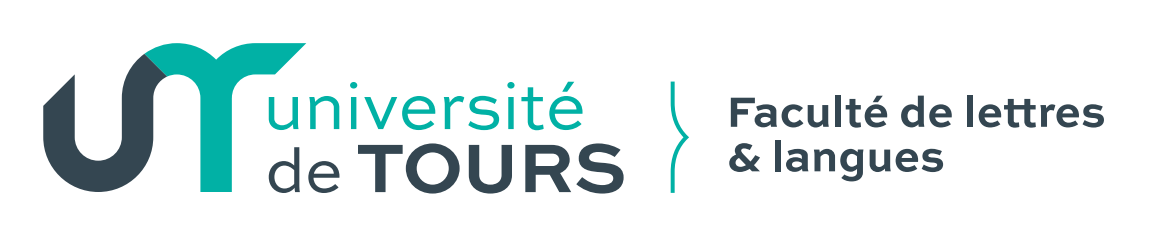 Tout étudiant qui change d’université pour poursuivre ses études dans le même diplôme doit faire transférer son dossier universitaire dans l’université d’accueil.Il appartient aux étudiants d’en faire la demande auprès de notre université à l’aide de la présente fiche.Cette demande est à retourner à votre scolarité. UNIVERSITE DE TOURSFaculté de lettres & languesService scolarité3, rue des Tanneurs – CS3290337041 TOURS CEDEXNuméro étudiant à l’université de Tours : |__|__|__|__|__|__|__|__|Nom :		Prénom : 	Né(e) le : |__|__|  |__|__|  |__|__|__|__|Lieu de naissance :	Numéro d’Identifiant National (INE)  : |__|__|__|__|__|__|__|__|__|__| Clé |__|Adresse :	Code postal : |__|__|__|__|__| Ville :	Téléphone : |__|__|__|__|__|__|__|__|__|__|E-mail : 	Dernière inscription à l’Université de Tours :		(Ex : L2 Histoire)Année universitaire : |__|__|__|__| /|__|__|__|__| (Ex : 2016/2017)Demande le transfert de mon dossier universitaire en vue de la finalisation de mon inscription administrative en	à l’Université ci-dessous.	(Ex : L3 Histoire)Adresse à laquelle transmettre votre dossier universitaire :Nom de l’université :	Service :	Adresse postale :	Code postal : |__|__|__|__|__| Ville :	Joindre votre quitus de bibliothèque visé par la bibliothèque universitaire	Fait à 		, le _____/_____/_____	Signature du demandeur* En cas d’avis défavorable, préciser le motifAvis du président de l’Université ToursAvis du Président de l’université d’accueil Favorable 	 Défavorable* Favorable 	 Défavorable*Date, signature et cachet :Date, signature et cachet :